       Mitosis Animation Rubric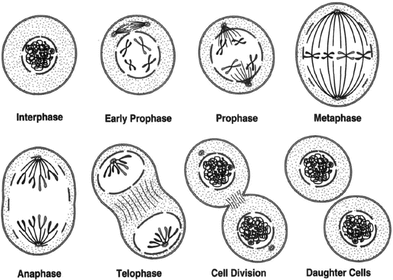 A    Interesting style of names and period       Interesting movie title       Excellent introduction explaining mitosis      All 6 steps of mitosis are shown      Each phase of mitosis is accurately depicted      Cell parts are proportional in size and quantity      Great use of color      Very neat labeling of all parts at each step      Very creative use of the animation      Multiple pictures are taken of each scene, making viewing easy to watchB     Has names and period       Has a movie title       Very good introduction explaining mitosis      All 6 steps of mitosis are show      Each phase of mitosis is accurately depicted                 Cell parts are proportional in size and quantity      Good use of color      Neat labeling of all parts at each step      Creative use of the animation      Portions of viewing too fast or too slowC      Has names and period        Has a movie title        Good introduction explaining mitosis       Most steps of mitosis are shown       Most phases of mitosis are accurately depicted       Most cell parts are proportional in size and quantity       Fair use of color       Labeling of all parts at each step       Little animation used       Movie is too fast or too slow overall